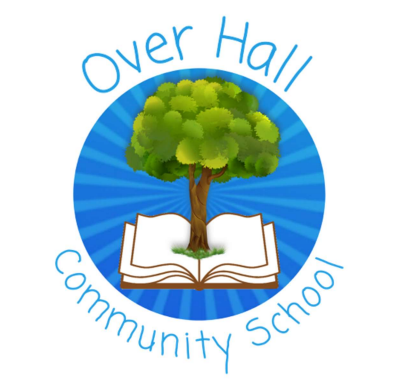 Art Long Term Plan 2023 - 2024AutumnSpringSummerReceptionDRAWINGCreate closed shapes with continuous lines and begin to use these shapes to represent objects.
Draw with increasing complexity and detail, such as representing a face with a circle and including details.PAINTINGPUPPETS
Use drawing to represent ideas like movement or loud noises.Show different emotions in their drawings and paintings (happiness, sadness, feat, etc.).PRINTING3D MODELSExplore colour and colour-mixing.Show different emotions in their drawings 
(happiness, sadness, fear, etc.).WEAVING
Explore, use and refine a variety of artistic effects to express their ideas and feelings.COLLAGESCULPTURE
Return to and build on their previous learning, refining ideas and developing their ability to represent them.
CLAY 
MAKE SOMETHING MOVECreate collaboratively sharing ideas, resources and skills.Year 1DIGITAL MEDIAINCLDUING DRAWINGRecreate images of our local area/town using Rodger Hargreaves’ style of work.
Create a Mr Men character for themselves /their house /school and trees and layer them onto their background.COLLAGEINCLDUING DRAWING
Recreate their own (Victorian) landscape scenes, inspired by Lowry.
Create images from a variety of media.TEXTILESCreate a space scene.
Investigate tone by drawing light/dark lines, light/dark shapes.Investigate textures by describing, naming, rubbing, copying.Year 2PAINTINGINCLUDING DRAWING
Create own painting landscape of the River Weaver in the style of Monet.3D SCULPTUREProduce clay sculptures inspired by Bog Baby.PRINTING
Geometric Shape Art, inspired by Yayoi Kusama.Create own printing blocks.Link to Aboriginal artwork (Geog. Study from Spring Term)DT focus – Double Art focus last term.Year 3DT focus – Double Art focus next term.PAINTINGINCLUDING DRAWING
Stone Age to Iron Age Artwork.Cave drawings on a background.COLLAGEThe great paper caper criminal mugshots/ wanted posters, inspired by Laura Shabazz.DIGITAL MEDIARefugees or deserts artwork.Research and collate images and add artwork, text, etc.Inspired by Banksy.Year 4PRINTINGINCLUDING DRAWINGCreate a Roman Shield using printing techniques.
Create printing blocks using a relief or impressed method.Overlay printing with 2 colours.Inspired by Linda Germain.TEXTILESEnvironmental artwork, inspired by Andy Goldsworthy.Use a variety of techniques (printing, stitching, dyeing and weaving).3D SCULPTUREINCLUDING DRAWING
Create clay coil pots, inspired by Grayson Perry.Year 5DIGITAL MEDIADigital landscapes.Inspired by David Hockney.3D SCULPTUREAncient Mayan ArtWorry dollsTEXTILESMalala and PakistanInspired by Malala YousafzaiYear 6COLLAGEINCLUDING DRAWING
Still life and GuernicaPRINTINGJames GreenPAINTINGINCLUDING DRAWING
The faces of Winsford. Frida Kahlo